Certified Peer Support Specialist Training ApplicationApplicant Information Please check all of the following that apply to you: EducationReferencesPlease list three references.Recovery Experience1) Do you currently hold a position in which you will use the skills learned through this peer specialist training? Length of time employed Responsibilities Include:2) If no to item 1, have you been offered a paid position requiring the skills gained through peer training? If yes when will you start:    /    /      (mm/dd/yyyy) Employer Name: __________________________________________________Feedback QuestionsFor the following questions- attach a separate sheet if necessary. Briefly, what is your concept of the role of a Certified Peer Support Specialist (CPSS)? Why do you want to become a CPSS? 3) Do you have experience developing a Personal Wellness Plan or a WRAP ? 4) What personal qualities do you possess that make you effective in working with other people in recovery from mental illness? 5) What factors were/are important and helpful in your own recovery? Who has played an important role in your recovery? 6) What prior peer recovery training have you had (for example, Intentional Peer Support, NAMI Peer to Peer, NAMI Connections, etc.)? 7) What specific experience have you had in assisting with a person’s mental health recovery (leading support groups, public testimony, NAMI - In Our Own Voice, other opportunities to share your recovery story)? 8) Are you fluent in any other language(s) besides English? If so, which ones? 9) Are Reasonable Accommodations for a disability needed? Disclaimer and SignatureI certify that my answers are true and complete to the best of my knowledge. If this application leads to employment, I understand that false or misleading information in my application or interview may result in my release.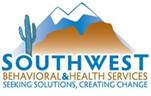 Southwest Behavioral & Health ServicesFull Name:Date:LastFirstM.I.Address:Street AddressStreet AddressStreet AddressStreet AddressApartment/Unit #CityCityCityStateZIP CodePhone:EmailCriteria Checklist I am 21 years or older I am 21 years or older I am 21 years or older I have a High School Diploma or GED I have a High School Diploma or GED I have a High School Diploma or GED I myself completed this application I myself completed this application I myself completed this application I identify myself as a person who has direct personal experience living with mental illness and recovery. I identify myself as a person who has direct personal experience living with mental illness and recovery. I identify myself as a person who has direct personal experience living with mental illness and recovery. I have had at least one year of experience working on recovery and I am able to manage my own wellness.I have had at least one year of experience working on recovery and I am able to manage my own wellness.I have had at least one year of experience working on recovery and I am able to manage my own wellness.I agree to discuss my experience with a mental illness for the purpose of education, role modeling and providing hope to others about the reality of recovery. I agree to discuss my experience with a mental illness for the purpose of education, role modeling and providing hope to others about the reality of recovery. I agree to discuss my experience with a mental illness for the purpose of education, role modeling and providing hope to others about the reality of recovery.  Participation Requirements Checklist Participation Requirements Checklist Participation Requirements ChecklistHigh School:High School:Address:From:To:Did you graduate?Did you graduate?YESNODiploma::College:Address:From:To:Did you graduate?YESNODegree:Other:Address:From:To:Did you graduate?YESNODegree:Full Name:Relationship:Company:Phone:Address:Full Name:Relationship:Company:Phone:Address:Address:Full Name:Relationship:Company:Phone:Address:Yes No Years Months Name of Employer___________________________________Name of Employer___________________________________Name of Employer___________________________________Name of Employer___________________________________Business Address _______________________________City ______________State______ Zip code _______Business Address _______________________________City ______________State______ Zip code _______Business Address _______________________________City ______________State______ Zip code _______Business Address _______________________________City ______________State______ Zip code _______    Yes     No     Yes   No Yes No Signature:Date: